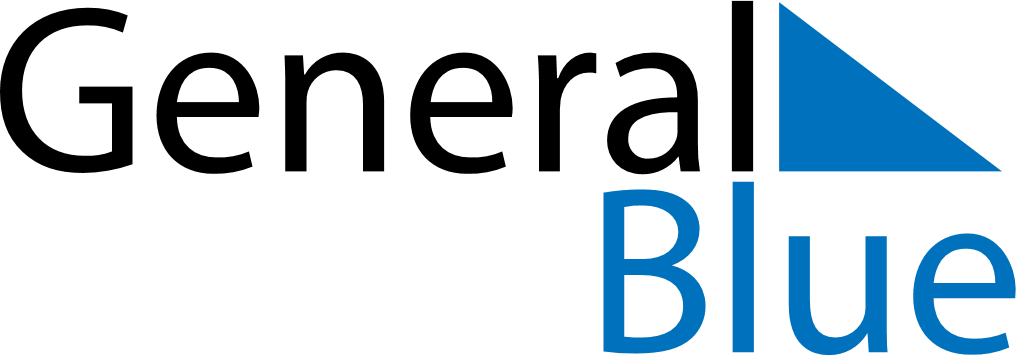 July 2024July 2024July 2024July 2024July 2024July 2024Torva, Valgamaa, EstoniaTorva, Valgamaa, EstoniaTorva, Valgamaa, EstoniaTorva, Valgamaa, EstoniaTorva, Valgamaa, EstoniaTorva, Valgamaa, EstoniaSunday Monday Tuesday Wednesday Thursday Friday Saturday 1 2 3 4 5 6 Sunrise: 4:18 AM Sunset: 10:21 PM Daylight: 18 hours and 3 minutes. Sunrise: 4:19 AM Sunset: 10:21 PM Daylight: 18 hours and 1 minute. Sunrise: 4:20 AM Sunset: 10:20 PM Daylight: 17 hours and 59 minutes. Sunrise: 4:21 AM Sunset: 10:19 PM Daylight: 17 hours and 58 minutes. Sunrise: 4:22 AM Sunset: 10:18 PM Daylight: 17 hours and 56 minutes. Sunrise: 4:24 AM Sunset: 10:18 PM Daylight: 17 hours and 54 minutes. 7 8 9 10 11 12 13 Sunrise: 4:25 AM Sunset: 10:17 PM Daylight: 17 hours and 51 minutes. Sunrise: 4:26 AM Sunset: 10:16 PM Daylight: 17 hours and 49 minutes. Sunrise: 4:28 AM Sunset: 10:15 PM Daylight: 17 hours and 46 minutes. Sunrise: 4:29 AM Sunset: 10:13 PM Daylight: 17 hours and 44 minutes. Sunrise: 4:30 AM Sunset: 10:12 PM Daylight: 17 hours and 41 minutes. Sunrise: 4:32 AM Sunset: 10:11 PM Daylight: 17 hours and 38 minutes. Sunrise: 4:34 AM Sunset: 10:10 PM Daylight: 17 hours and 36 minutes. 14 15 16 17 18 19 20 Sunrise: 4:35 AM Sunset: 10:08 PM Daylight: 17 hours and 32 minutes. Sunrise: 4:37 AM Sunset: 10:07 PM Daylight: 17 hours and 29 minutes. Sunrise: 4:39 AM Sunset: 10:05 PM Daylight: 17 hours and 26 minutes. Sunrise: 4:40 AM Sunset: 10:04 PM Daylight: 17 hours and 23 minutes. Sunrise: 4:42 AM Sunset: 10:02 PM Daylight: 17 hours and 20 minutes. Sunrise: 4:44 AM Sunset: 10:00 PM Daylight: 17 hours and 16 minutes. Sunrise: 4:46 AM Sunset: 9:59 PM Daylight: 17 hours and 13 minutes. 21 22 23 24 25 26 27 Sunrise: 4:48 AM Sunset: 9:57 PM Daylight: 17 hours and 9 minutes. Sunrise: 4:49 AM Sunset: 9:55 PM Daylight: 17 hours and 5 minutes. Sunrise: 4:51 AM Sunset: 9:53 PM Daylight: 17 hours and 1 minute. Sunrise: 4:53 AM Sunset: 9:51 PM Daylight: 16 hours and 58 minutes. Sunrise: 4:55 AM Sunset: 9:49 PM Daylight: 16 hours and 54 minutes. Sunrise: 4:57 AM Sunset: 9:47 PM Daylight: 16 hours and 50 minutes. Sunrise: 4:59 AM Sunset: 9:45 PM Daylight: 16 hours and 46 minutes. 28 29 30 31 Sunrise: 5:01 AM Sunset: 9:43 PM Daylight: 16 hours and 42 minutes. Sunrise: 5:03 AM Sunset: 9:41 PM Daylight: 16 hours and 38 minutes. Sunrise: 5:05 AM Sunset: 9:39 PM Daylight: 16 hours and 33 minutes. Sunrise: 5:07 AM Sunset: 9:37 PM Daylight: 16 hours and 29 minutes. 